Какие правила оценки профрисков ввели с 1 марта 2022 года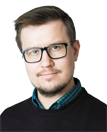 Игорь ИванниковГлавный редактор Системы Охрана трудаВ Трудовой кодекс ввели отдельные нормы по оценке профессиональных рисков.Для работодателя ввели обязанность – систематически выявлять опасности, оценивать и управлять ими. Профессиональные риски в новой версии раздела X разделили в зависимости от источника возникновения – риски травмирования работника и риск получения им профзаболевания. Выявлять опасности и оценивать риски планируют с учетом рекомендаций по классификации, обнаружению, распознаванию и описанию опасностей (проект Минтруда от 05.07.2021) и рекомендаций по выбору метода оценки уровня профессионального риска и по снижению уровня такого риска (проект Минтруда от 30.06.2021).Сроки оценки рисковРаботодатель обязан проводить оценку уровня профрисков перед вводом в эксплуатацию производственных объектов и вновь организованных рабочих мест. Далее постоянно выявляйте опасности и оценивайте риски (абз. 5, 6 ч. 3 ст. 214 новой редакции ТК). Далее оценивать риски нужно регулярно.Процедура оценки рисковВ рамках управления профрисками работодатель должен:выявлять опасности;оценивать опасности;управлять профрисками.Выявляйте опасности путем обнаружения, распознавания и описания опасностей, включая их источники, условия возникновения и потенциальные последствия при управлении профрисками. Для этого вовлекайте работников, проводите с ними беседы или анкетирование.Выявление опасностей происходит в три этапа – сбор исходной информации, поиск и распознавание опасностей через анализ документов, которые содержат требования охраны труда, поиск и распознавание опасностей через обследования рабочих мест путем их обхода и осмотра.Опишите опасности для каждого рабочего места, рабочей зоны, выполняемой работы, нештатной или аварийной ситуации в виде перечня выявленных опасностей на рабочем месте. Составьте перечень по разграниченным зонам – рабочим местам, цехам, профессиям, видам работ, а также по всей организации в целом. Обновляйте перечень после спецоценки, мероприятий по улучшению условий труда, введения нового оборудования и иных мероприятий, которые влияют на опасности. Укажите в перечне:наименование профессии или должности работника и структурного подразделения работодателя;номер позиции объекта исследования;состав выполняемых работ на каждой позиции;код опасности из классификатора опасностей;наименование опасностей из классификатора опасностей;подверженность опасности – длительность воздействия опасности в течение рабочего дня или смены;класс условий труда для факторов производственной среды и трудового процесса при проведении спецоценки.Расположите опасности в перечне опасностей от наибольшей значимости к наименьшей. В реестре помимо самих опасностей укажите их источники – оборудование, отдельные его части, транспортные средства, полы, лестницы.Ознакомьте работников с перечнем выявленных опасностей на их рабочих местах.Оценивание опасностей. Чтобы оценить выявленные опасности и определить риск их возникновения, выберите метод оценки рисков. При выборе метода учитывайте, что он должен соответствовать сложности производственной деятельности работодателя, предоставлять результаты в такой форме, чтобы повышалось знание работников об опасностях на их рабочих местах и мерах управления рисками. Минтруд предложил использовать 13 методов оценки рисков (проект Минтруда от 30.06.2021).СОВЕТКакие методы оценки рисков использовать для микропредприятийЕсли численность вашей организации до 15 человек, то для оценки рисков используйте контрольные листы или матричный метод.Также выделили самые распространенные три метода оценки рисков, которые подойдут для любой организации – матричный метод на основе балльной оценки, анализ «галстук-бабочка», анализ «затрат и выгод».Для оценки рисков производственных процессов используйте один из шести методов – причинно-следственный анализ, анализ сценариев, «дерево решений», анализ уровней защиты, метод технического обслуживания, направленный на обеспечение надежности.Также добавили три менее распространенных метода оценки риска – анализ первопричины, анализ влияния человеческого фактора, оценка профессионального риска для здоровья работников.Для выбора метода оценки рисков рассмотрите наличие или отсутствие у работодателя производственных процессов, травмоопасного оборудования, вредных производственных факторов по результатам спецоценки. Учитывайте уровень детализации, которая нужна для принятия мер управления или контроля профрисков, возможные последствия опасного события, простоту и понятность, доступность информации и статистических данных, потребность в регулярном обновлении оценки рисков.Одним из основных факторов, который нужно учитывать при выборе метода оценки уровня профрисков, – выполнение работ повышенной опасности. Перечень работ повышенной опасности смотрите в таблице.Чем опаснее работа, которую выполняют в организации, тем точнее должен быть метод оценки профрисков. Это позволит разработать наиболее подходящие меры по снижению уровней или контролю конкретных выявленных рисков.Для оценки рисков можно использовать один или несколько методов разного уровня сложности.Управление рисками. Чтобы управлять профрисками, разработайте план корректирующих мероприятий. Для этого используйте алгоритм из четырех шагов.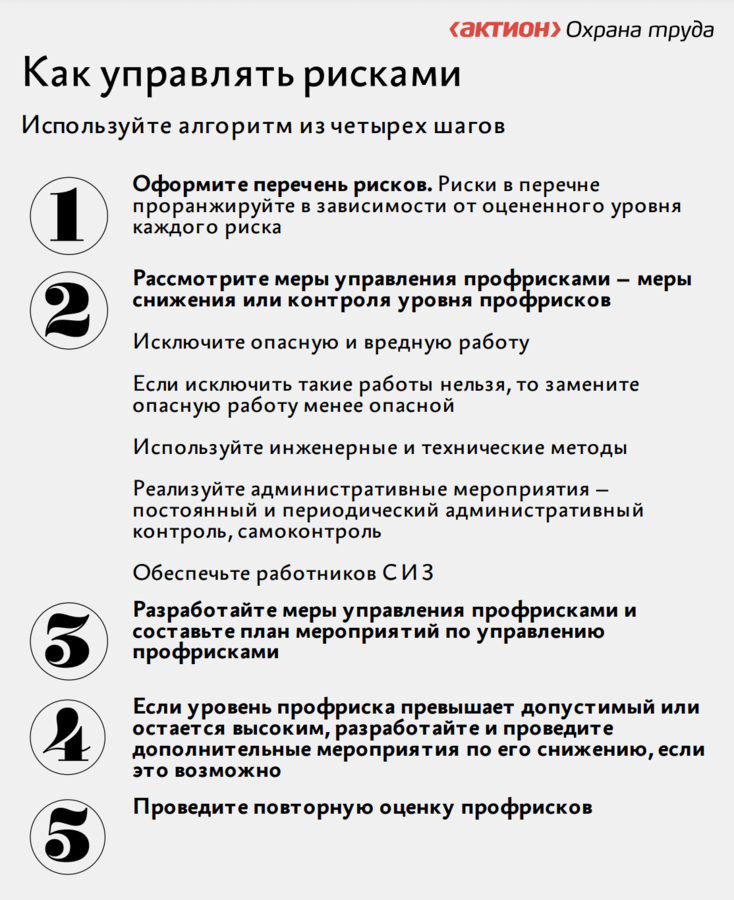 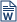 Перечень опасностей, выявленных на рабочем месте